________________________________________________________________________________ул. Халтурина, д. 14/5, г. Якутск, 677009, тел.: (4112) 40-27-42, 40-27-41, 40-27-43, 703-206            факс: (4112) 40-27-42 E-mail: kkii.ykt@gov14.ru, http://yakkii.ru№_____					 				     «16» марта 2023 г.Руководителям образовательных учреждений Информационное письмо!ГБПОУ РС(Я) «Якутский колледж культуры и искусств им. А.Д. Макаровой» приглашает на  ДНИ  ОТКРЫТЫХ ДВЕРЕЙ с 27 по 31 марта 2023 года. Наш колледж вновь распахнёт свои двери, чтобы помочь выпускникам общеобразовательных, музыкальных школ и школ искусств  определиться с выбором будущей профессии.Набор  на 2023 – 2024  уч.гг.
1. Народное художественное творчество по виду: «Хореографическое творчество» (аттестат 9 кл.);2. Народное художественное творчество по виду: «Этнохудожественное творчество» (аттестат 9 кл.);3. Социальная культурная деятельность по виду: «Организация и постановка культурно – массовых мероприятий и театрализованных представлений» (аттестат 11 кл.);4. Хоровое дирижирование (аттестат 9 кл.);5. Музыкальное звукооператорское мастерство (аттестат 9 кл.). 
Программа «Дни открытых дверей» будет включать в себя 2 этапа:
1) С 27 по 31 марта с 14:00 ч. до 17:00 ч. состоится экскурсия по колледжу, который проведут студенты колледжа;  2) Мастер классы, консультации по направлениям:   хореографическое творчество, организация и постановка культурно – массовых мероприятий и театрализованных представлений, хоровое дирижирование, этнохудожественное творчество, музыкально звукооператорское мастерство. Время и дата заранее уточнить по телефону 8(964)076-60-67.Расписание мастер классов: 1. Хоровое дирижирование. (аттестат 9 кл.)- 27.03.2022 г. с 15:00 до 17:002. Народное художественное творчество по виду: Хореографическое творчество (аттестат 9 кл.) - 28.03.2022 г. с 15:00 до 17:003. Народное художественное творчество по виду: Этнохудожественное творчество (аттестат 9 кл.)  - 29.03.2022 г. с 15:00 до 17:004. Социальная культурная деятельность по виду: Организация и постановка культурно – массовых мероприятий и театрализованных представлений (спортивная одежда, обувь)- 30.03.2022 г. с 15:00 до 17:005. Музыкально звукооператорское мастерство (аттестат 9 кл.) - 31.03.2022 г. с 15:00 до 17:00Если Вы:• Интересуетесь условиями обучения в «Якутском колледже культуры и искусств им. А.Д. Макаровой»;• Нуждаетесь в подробной информации о процедуре поступления и планах приёма в наше учебное заведение.Приглашаем Вас на «Дни открытых дверей» в «Якутский колледж культуры и искусств им. А.Д. Макаровой» по адресу: г. Якутск, ул. Халтурина 14/5. Обр по тел: 8(411)240-27-42, 8(964)076-60-67 – Председатель приемной комиссии: Семенов Ньургун Афанасьевич Государственное бюджетное профессиональное образовательное учреждениеРеспублики Саха (Якутия)«Якутский колледж культуры и искусств  им. А. Д.  Макаровой»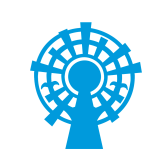 Саха  Өрөспүүбүлүкэтин судаарыстыбаннай бүддьүөтүн идэҕэ үөрэтэр тэрилтэтэ «Аграфена Дмитриевна Макарова аатынан Дьокуускайдааҕы култуура уонна искусство колледжа»